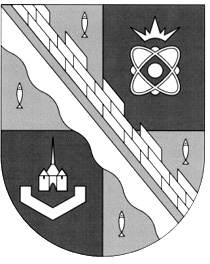 администрация МУНИЦИПАЛЬНОГО ОБРАЗОВАНИЯ                                        СОСНОВОБОРСКИЙ ГОРОДСКОЙ ОКРУГ  ЛЕНИНГРАДСКОЙ ОБЛАСТИпостановлениеот 11/02/2019 № 248О внесении изменений в постановление администрации Сосновоборского городского округа от 15.09.2017 № 2084 «Об утверждении Порядка осуществления органами местного самоуправления и (или) находящимися в их ведении казенными учреждениями бюджетных полномочий главных администраторов доходов Сосновоборского городского округа»В целях реализации статьи 160.1 Бюджетного кодекса Российской Федерации  администрация Сосновоборского городского округа п о с т а н о в л я е т: 1. Внести изменения в постановление администрации Сосновоборского городского округ от 15.09.2017 № 2084 «Об утверждении Порядка осуществления органами местного самоуправления и (или) находящимися в их ведении казенными учреждениями бюджетных полномочий главных администраторов доходов Сосновоборского городского округа»:1.1. внести изменения в порядок осуществления органами местного самоуправления и (или) находящимися в их ведении казенными учреждениями бюджетных полномочий главных администраторов доходов Сосновоборского городского округа:- п. 3.2.1. изложить в новой редакции: «3.2.1. сведений, необходимых для составления среднесрочного финансового плана и (или) проекта местного бюджета на трехлетний период»;-в п.3.2.2 исключить слова: «в порядке установленном комитетом финансов»;-исключить п. 3.2.6.- дополнить пунктом 3.6. следующего содержания «3.6. ведение реестра источников доходов бюджета по закрепленным источникам доходов на основании перечня источников доходов бюджетов бюджетной системы Российской Федерации»;- дополнить пунктом 3.7. следующего содержания «3.7. утверждение методики прогнозирования поступлений доходов в бюджет в соответствии с общими требованиями к такой методике, установленными Правительством Российской Федерации»;- дополнить пунктом 3.8. следующего содержания «3.8. осуществление иных бюджетных полномочий, установленных Бюджетным кодексом, Положением о бюджетном процессе в Сосновоборском городском округе и принимаемыми в соответствии с ними муниципальными правовыми актами, регулирующими бюджетные правоотношения»;- дополнить пунктом 3.9. следующего содержания «3.9. формирование и предоставление отчетности главного администратора доходов бюджета».2. Настоящее постановление вступает в силу со дня принятия и распространяется на правоотношения, возникшие с 01.01.2019 года.3. Контроль за исполнением настоящего постановления оставляю за собой.Глава администрацииСосновоборского городского округа                                                              М.В.Воронков                                    Исп. Блеклова Е.Е.Тел. 2.21.76; ЛЕСОГЛАСОВАНО: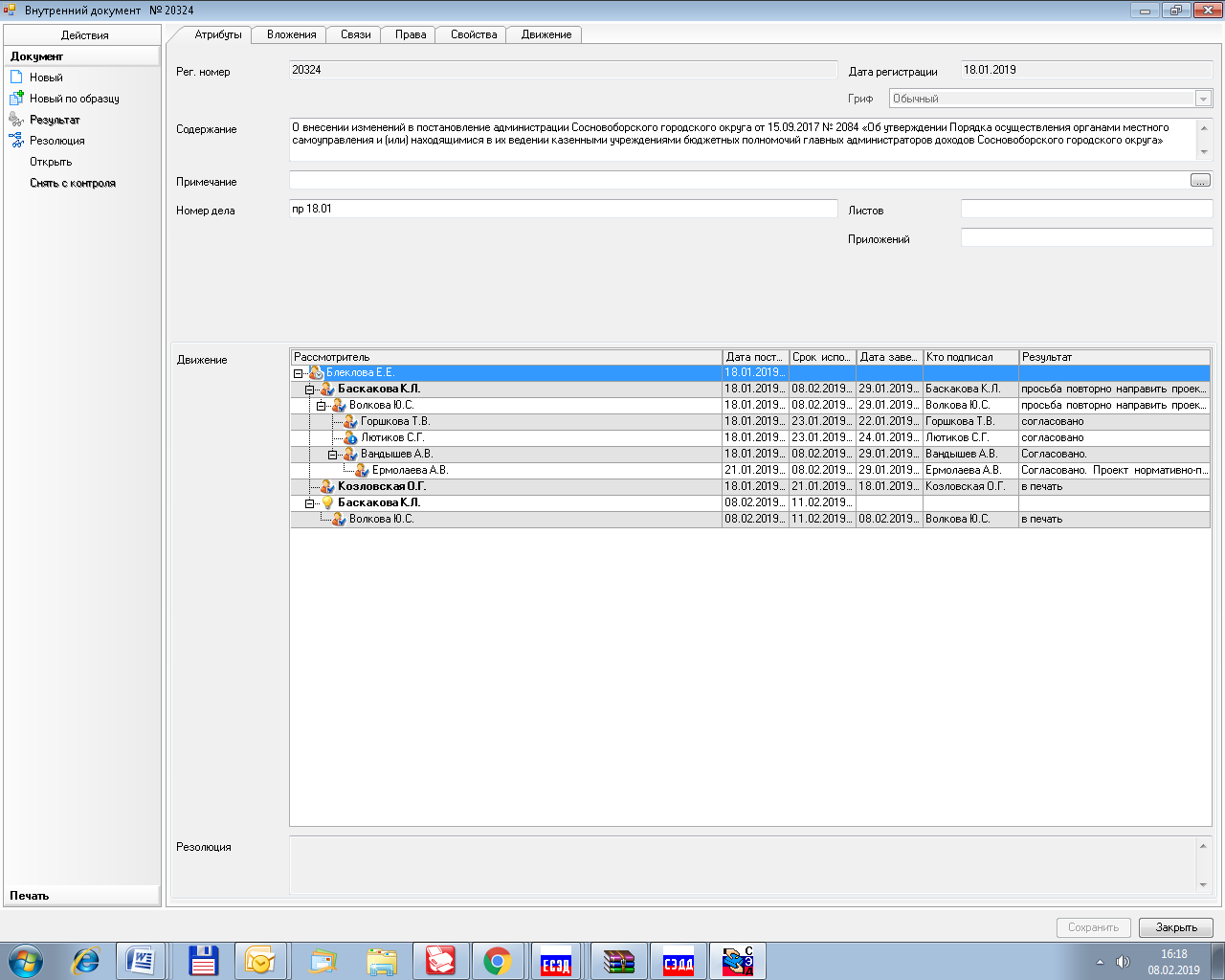 Рассылка:общ.о.,   КО, КФ, КУМИ, ЦБ адм-ции